 ANEES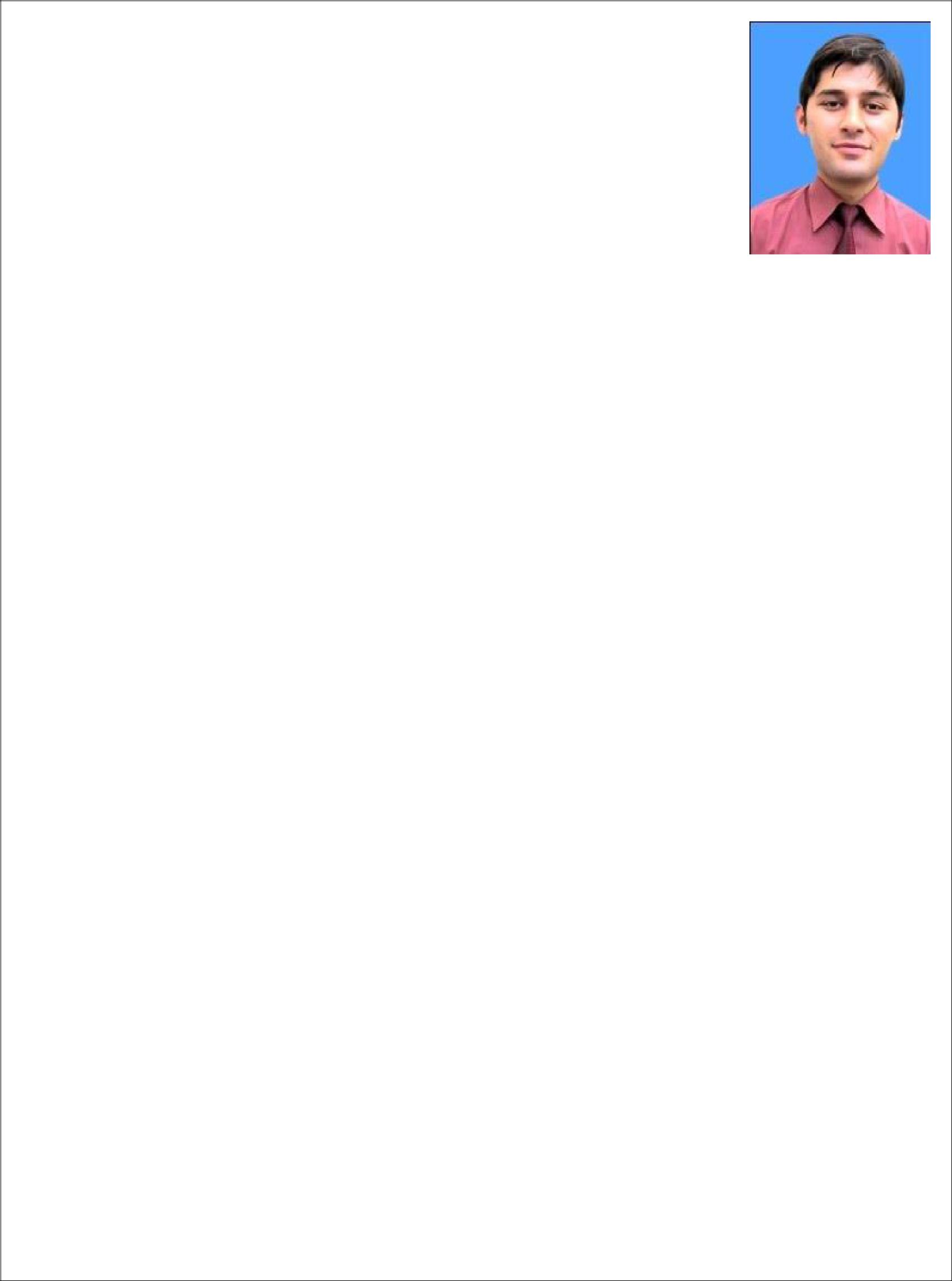 MEHANICAL ENGINEER (IOSH)OBJECTIVE, CAREER SUMMARY/STRENGTH & SKILLSAchievement oriented mechanical engineer with professional experience in engineering and management. Proven track record as a supervisor in solid control and drilling waste management in oil and gas sector. Team player with high integrity, self-driven and technically competent with excellent negotiating & communication skills. Available Immediately.Key Skills: Production Planning, Resource Management, Inventory Management, Team Management, Lean Manufacturing, Microsoft OFFICE, IMAGE J, AUTOCAD, PRO-E, MATLAB, Project Management, HSE Specialist, H2S CERTIFIED.Responsible for Interacting with engineering department on technical issues, shop drawings and material.Attended team meetings regularly to report my progress and any problems I have found with the project.Assisting seniors in different work.Communicated with the engineering team for effective implementation.Attended technical meetings with consultant/client/contractor to discuss the progress of the project.Update records of maintenance activities.Responsible for all aspects of health and safety on work site.NOV 2013 – OCT 2015EngineerSCOMI OIL TOOLSRig Surveys, Solids Control Equipment Layout planning’s & Installations.DWM (Environmental Solutions) Dry Cuttings Disposal & Drilling Fluid Recovery (Oil Based & Water Based)Flocculation Packages (Dewatering Units).Mud Storage Facilities (Oil Based & Water Based Fluids)Centrifuges Operation on Solids Removal/Barite Recovery.Mud cooling plant.E-Ponds (Evaporation Ponds) Limited Projects.Services Coordination with Clients & Services Management.Safety Data Inputs and Reporting to Management.Experience on Drilling Operation.Page 1Drilling using water-based mud & Oil-based mud.Having a sound knowledge of rigs, rigs layout, equipment installation and various operation performed during oil well.HEALTH AND SAFETY EXPERIENCEHigh knowledge of risks and safety precaution of equipment used on rig and yard.Responsible for all aspects of health and safety on rig and yard.Writing policies, procedures, safe systems of work and risk assessments.Keeping records, monitoring and reviewing all aspects of health and safety.Observing hazards and writing safety cards on daily bases.Safety meeting with crew members before work start daily.MAINTENANCE ENGINEERCentrifuges DE-1000 and centrifugal pumps.MCP (Mud Cooling Plant) and Flocculation (Dewatering Units).CDFR (Cuttings Disposal Fluid Recovery) Packages for OBM & WBM.Augers (Screw Conveyers) and Hi-G Dryers.CERTIFICATES AND TRAININGSInstitution of Occupational Safety and Health(IOSH) Certificate April 2016Course: Managing Safely Volume 4.0.Driving and road safety certificate from traffic warden police Peshawar driving school and road safety education institute.Certificate and card of registered engineer from Pakistan engineering council.PROJECTSSliver-Tin-Copper deposition using cold spray technology.AUGUST 2017- CONTINUE.Design of new generation of lead free solder for reliable microelectronics applications. June 2008 – May 2009.Project Internee at Khyber Teaching Hospital Peshawar Pakistan (Central Air Conditioning Plant)June 2012 – September 2012.QUALIFICATIONPROFESSIONAL STRENGTHSExcellent planner and executioner with an eye on the minutest details.Proactive management style with plan B always in place.Motivational Team Leader and Resource Investigator.Immaculate and thorough professional communication style.Willing worker with an aptitude of going an extra mile.Reference will be furnished on demandPage 2Language:English, Hindi, UrduCurrent Location:UAEVisa StatusVisit visaMobile:C/o 971501685421Email:Anees.378473@2freemail.com WORK EXPERIENCEOCT 2015 to JAN 2018Site and Facility EngineerMADINA CONSTRUCTION AND BUILDERS2013B.E (Mechanical)UNIVERSITY OF ENGINEERING & TECHNOLOGY PESHAWAR (UET)